МБУ детский сад № 49 «Весёлые нотки»Конспект образовательной деятельности«Детский врач»  Подготовительная  к школе группа Подготовила: 						Асташкина С.В.г. ТольяттиЗадачи.Речевое развитие.  Развивать умение детей составлять небольшой описательный рассказ. Закреплять названия предметов  которыми пользуется врач: халат, шпатель, градусник, бинт, вата, рецепт, лекарства, ,мазь. Социально – коммуникативное развитие. Формировать представление   о профессии педиатра,  уточнить знания о детских врачах.  Воспитывать уважение к этой профессии, желание выбрать эту профессию ,чтобы лечить детей .Закрепить знания о необходимости работы педиатра. Познавательное развитие. Познакомить детей с инструментами врача, их функциями.  Развивать творческую активность, познавательный интерес к этой профессии.Художественно – эстетическое развитие. Познакомить детей с картинами художников ,посвящённые  врачам.Физическое развитие. Развивать умение детей двигаться в соответствии с текстом стихотворения. Развивать  меткость,  быстроту. Здоровьесберегающие  технологии: физ.минутка « Быстро встаньте».     Информационно-коммуникационные технологии: мультимедийная презентация.Оборудование:   иллюстрации о врачах, мультимедийная презентация,  рецепт,  сумка, обручи, ватные шарики, белые халаты и колпаки для детей,  шпатель, градусник, бинт, вата, рецепт, лекарства ,мазь.Дети заходят в музыкальный  зал в белых халатах, и белых колпаках. Слайд №1 - Ребята, я хочу сегодня пригласить вас поликлинику, где работает врач педиатр, которого ещё называют детским врачом .  Как вы думаете, что мы можем  там увидеть?Слайд №2Жить мы сможем без театра,
Без музея и кино,
Но прожить без педиатра
Детям просто не дано.

Любит он свою работу,
Помогает от души.
Потому к нему с охотой
Прибегают малыши.- Ребята, в нашей стране есть такие  замечательные  врачи, которые  помогают  детишкам. Трудно представить ,чтобы было если бы не было педиатров. Их  работа  заслуживает уважение.Детский врач приходит к нам на помощь ,если у детей поднимается температура ,заболело горло или появилась сыпь. Иногда бывает, что своими силами родители не могут справиться с недугом.В любое время  готовы  прийти к вам на помощь. С утра педиатр принимает у себя в кабинете, а после обеда спешит по домам, где его ждут заболевшие дети, которым трудно самим добраться до поликлиники. Дают рекомендации ,чтобы  дети были  здоровы, и реже болели.Слайд №3- Ребята, давайте  рассмотрим  картины  на которых изображены врачи.  Опишите внешний вид врача , как выглядит ,во что одет?Дети рассказывают о враче , описывают картину.-Вы рассказали о врачах. Чем схожи ,и чем отличаются врач педиатр и другие врачи? ( Все помогают людям, есть  врачи для взрослых ,и есть для детей.)На столе перед детьми лежат: халат, шпатель, градусник, бинт, вата, рецепт, лекарства ,мазь…- Ребята, я вам предлагаю собрать сумку врача .  Выберите, из предложенных предметов, те которые необходимы детскому врачу. Дети  отбирают предметы которыми пользуется врач..- Наш врач готов .А чтобы нам быть крепкими, здоровыми мы сейчас сделаем разминку. Слайд №4Быстро встаньте, улыбнитесь,
Выше, выше подтянитесь.
Ну-ка, плечи распрямите,
Поднимите, опустите,
Влево, вправо повернулись,
Рук коленями коснулись.
Сели, встали, сели, встали
И на месте побежали.- Ребята, смотрите что это? Воспитатель  показывает «рецепт»- Давайте прочитаем.  «Дорогие ребята!  Мы приготовили для вас испытания. -  Вы согласны их  пройти ?Слайд №5. - Итак,  первое испытание: «Кто быстрее забинтует руку?». Разделитесь, пожалуйста,  на пары (мальчик ,девочка). Чья пара быстрее и качественнее забинтует.Слайд №6-  А   теперь покажите какие вы меткие.  «Метание ватных шариков» -У  вас в руках вата , нужно попасть в цель.Дети делятся на 2 команды, бросают шарики из ваты  в обруч.Слайд№7-  Ребята, а как вы думаете врач должен быть быстрым?  Осталось последнее испытание «Передай сумку». Мы сейчас, посмотрим, как вы справитесь с этим заданием. Дети добегают  до конуса и обратно, передают сумку следующему ,чья команда быстрее, тот и выиграл.- Молодцы, ребята, вы показали, что вы быстрые, умелые. Наше знакомство с такой важной и нужной профессией подошло к концу.Логика образовательной деятельностиСлайдыВид деятельности  Деятельность воспитателяДеятельность воспитанниковОжидаемые результаты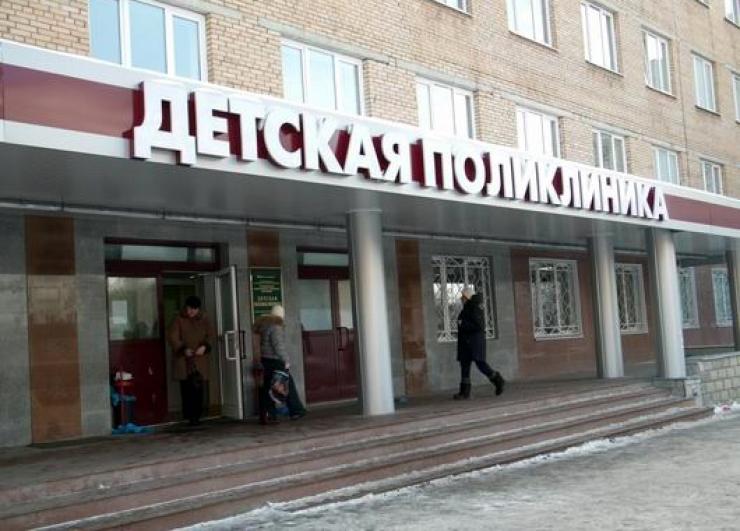 Коммуникативная Воспитатель предлагает посетить поликлинику.Дети рассказывают о том, что можно увидеть в поликлинике.Развит  познавательный интерес к профессии педиатра.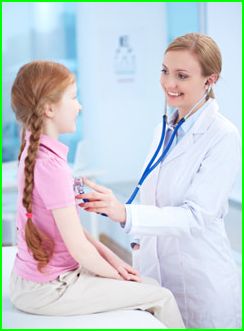 КоммуникативнаяПознавательная.Рассказывает детям  о детском враче. Задает поясняющие вопросы.Дети слушают, отвечают на вопросы.Сформировано представление   о педиатре.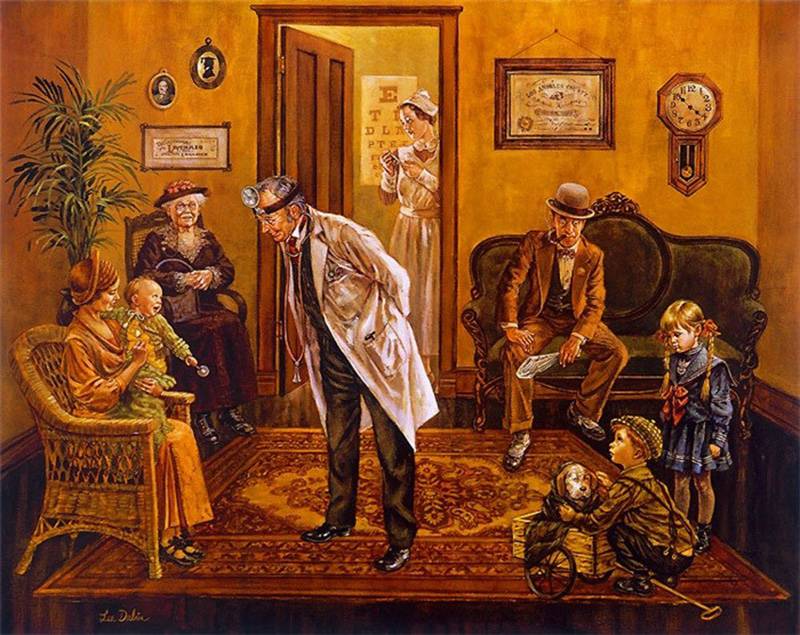 КоммуникативнаяИгровая Предлагает рассмотреть картины о врачах .Составить описательный рассказ .Предлагает собрать сумку для врача.Дети составляют рассказы.Дети подбирают необходимые предметы .Развито  умение детей составлять небольшой описательный рассказ.Дети знают  названия предметов .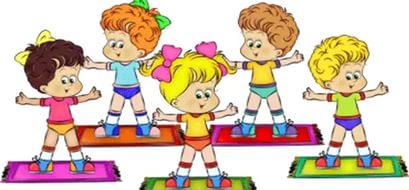 ДвигательнаяФизминуткаДети выполняют упражнения.У детей развито умение детей двигаться в соответствии с текстом стихотворения.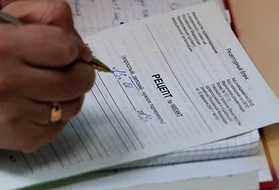 ИгроваяДвигательнаяПоказывает детям «рецепт». Предлагает  пройти испытания. Все проходят испытания.У детей развиты: выносливость, равновесие, меткость, быстрота.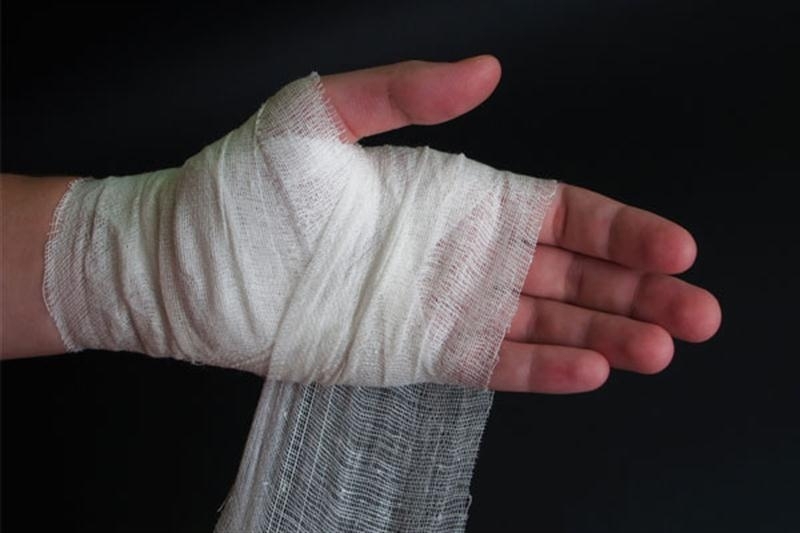 ДвигательнаяИгровая«Кто быстрее забинтует руку»Дети забинтовывают руку.Развито умение аккуратно и быстро бинтовать.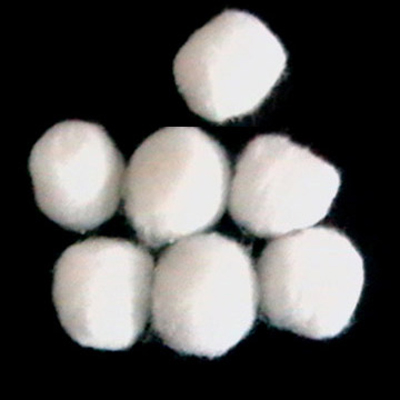 Двигательнаяигровая«Метание шариков из ваты»Дети делятся на 2 команды, бросают мягкие шарики в обручРазвито умение метко попадать.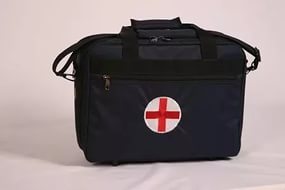 Двигательная игровая«Передай сумку».Дети добегают  до конуса и обратно ,передают сумку.Развито умение быстро бегать.